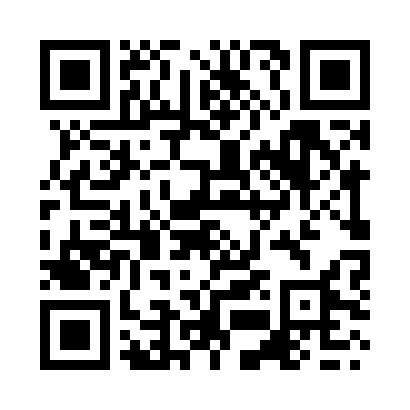 Prayer times for In Amenas, AlgeriaWed 1 May 2024 - Fri 31 May 2024High Latitude Method: NonePrayer Calculation Method: Algerian Ministry of Religious Affairs and WakfsAsar Calculation Method: ShafiPrayer times provided by https://www.salahtimes.comDateDayFajrSunriseDhuhrAsrMaghribIsha1Wed4:175:4112:193:526:568:162Thu4:165:4012:183:526:578:173Fri4:145:4012:183:526:578:184Sat4:135:3912:183:526:588:185Sun4:125:3812:183:526:598:196Mon4:115:3712:183:516:598:207Tue4:115:3712:183:517:008:218Wed4:105:3612:183:517:008:229Thu4:095:3512:183:517:018:2210Fri4:085:3512:183:517:028:2311Sat4:075:3412:183:517:028:2412Sun4:065:3312:183:517:038:2513Mon4:055:3312:183:517:038:2614Tue4:045:3212:183:517:048:2715Wed4:035:3212:183:517:058:2716Thu4:035:3112:183:517:058:2817Fri4:025:3112:183:517:068:2918Sat4:015:3012:183:507:068:3019Sun4:005:3012:183:507:078:3020Mon4:005:2912:183:507:078:3121Tue3:595:2912:183:507:088:3222Wed3:585:2812:183:507:098:3323Thu3:585:2812:183:507:098:3424Fri3:575:2712:183:507:108:3425Sat3:575:2712:193:507:108:3526Sun3:565:2712:193:507:118:3627Mon3:565:2612:193:507:118:3728Tue3:555:2612:193:507:128:3729Wed3:555:2612:193:507:128:3830Thu3:545:2612:193:517:138:3931Fri3:545:2512:193:517:138:39